Круглі числа. Периметр прямокутної ділянки. Задачі з буквеними данимиМета: ознайомити учнів з круглими числами; узагальнити прийоми розв’язування задач; закріпити вміння знаходити периметр прямокутних ділянок за планом; розвивати мислення; виховувати інтерес до предмета.ХІД УРОКУІ. ОРГАНІЗАЦІЙНИЙ МОМЕНТII. КОНТРОЛЬ, КОРЕКЦІЯ І ЗАКРІПЛЕННЯ ЗНАНЬ	1. Перевірка домашнього завдання	2. Усні обчислення. Гра «Влучний стрілець»— З’єднайте вирази з однаковими значеннями.240 · 2 + 6000  			2000 – 400 · 2300 + 300 · 3  			160 · 5 : 101000 – 100 · 2  			720 : 90 + 17720 : 9 + 17  			3000 + 160 · 3 + 3000630 : 9 + 10  			150 · 3 + 350III. ВИВЧЕННЯ НОВОГО МАТЕРІАЛУ	1. Ознайомлення з поняттям «круглі числа»— Серед поданих чисел назвіть ті, запис яких закінчується нулем.403; 90; 100; 815; 1000; 170; 1300; 950.— Числа, запис яких закінчується нулем або кількома нулями, називають круглими числами.	2. Первинне закріплення	Завдання 439 (фронтально)	Завдання 440Учні розглядають записи, виконують завдання з коментуванням.76 = 70 + 6  	76 = 80 – 4  	379 = 370 + 9  	379 = 380 – 1IV. ПОВТОРЕННЯ МАТЕРІАЛУ, УЗАГАЛЬНЕННЯ МАТЕМАТИЧНИХ ЗНАНЬ УЧНІВ	1. Робота над задачею з буквеними даними	Завдання 441Учні ознайомлюються із задачею за підручником. Записують її схематично. Перевіряють, чи всі числа задачі позначені на схемі.Під час колективного аналізу на дошці ведеться запис:с км — пройшов турист до зустрічі;(с · 3) (км) — проїхав велосипедист до зустрічі;с + с · 3 (км) — відстань між містом і селом.	Відповідь: с + с · 3 (км) — відстань між містом і селом.	2. Письмові обчислення	Завдання 442— Виконайте віднімання, перевіривши його додаванням з подальшою самоперевіркою з дошки.Двоє учнів працюють біля дошки.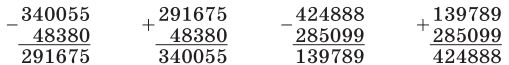 	3. Розв’язування геометричної задачі	Завдання 443 (знаходження периметра ділянки за поданим планом)На малюнку — план ділянки городу. Кожна окрема ділянка є прямокутником.— Периметр якої ділянки ми можемо знайти відразу? (Периметр ділянки під огірки. У цієї ділянки кожна сторона дорівнює 6 м. Значить, периметр дорівнює 6 · 4 = 24 м.)— Що потрібно знати, щоб знайти периметр ділянки під картоплю? (Довжину ще однієї сторони.)— Як знайти довжину цієї сторони? (Від 20 м відняти 6 м, буде 14 м.) Периметр ділянки під картоплю: (14 + 8) · 2 = 44 (м).— Як знайти периметр ділянки під помідори? (Знайти довжину меншої сторони: 8 – 6 = 2 м.)— Периметр ділянки, зайнятої під помідори, дорівнює (6 + 2) · 2 = 16 м.	4. Фізкультхвилинка		Щось не хочеться сидіти,		Треба трохи відпочити.		Руки вгору, руки вниз,		Руки в боки, руки так,		Руки вгору, як вітряк.		Вище руки підніміть		І спокійно опустіть.		Плесніть, діти, кілька раз.		За роботу, все гаразд!	5. Робота над складеними задачами	Завдання 444— Прочитайте умову задачі. Зіставте її з коротким записом. Розв’яжіть задачу самостійно, з подальшою взаємоперевіркою в парах.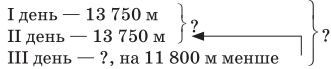 1) 13 750 + 13 750 = 27 500 (м) — тканини виготовили за перший і другий день;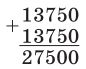 2) 27 500 – 11 800 = 15 700 (м) — тканини виготовили за третій день;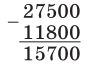 3) 27 500 + 15 700 = 43 200 (м) — тканини виготовила фабрика за 3 дні.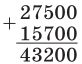 	Відповідь: 43 200 м тканини фабрика виготовила за 3 дні.	Завдання 445 (1)Учні складають задачу за коротким записом.Мама купила три книжки для дорослих по 18 грн і 6 книжок для дітей.Скільки коштувала книжка для дітей, якщо вартість усієї покупки становить 144 грн?1) 18 · 3 = 54 (грн) — коштують книжки для дорослих;2) 144 – 54 = 90 (грн) — коштують книжки для дітей;3) 90 : 6 = 15 (грн) — коштує одна книжка для дітей.	Завдання 445 (2)Учні складають задачу за коротким записом та розв’язують її виразом.Марійка, Андрійко та Сергійко збирали марки. Скільки всього марок у дітей, якщо відомо, що Андрійко назбирав 30 марок, Марійка — на 20 марок більше, ніж Андрійко, а Сергійко — на 60 більше, ніж Андрійко?30 + (30 + 20) + (30 + 60) = 170 (м)V. ДОМАШНЄ ЗАВДАННЯЗавдання 446; 447 (с. 72).VI. ПІДСУМОК УРОКУ	Гра «Упіймай кругле число»Учитель читає числа, учні сигналізують, якщо почують кругле число.390; 7800; 66; 305; 740; 234; 3000; 1302; 100 000.